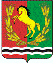 РОССИЙСКАЯ ФЕДЕРАЦИЯР А С П О Р Я Ж  Е Н И Е ГЛАВЫ  МУНИЦИПАЛЬНОГО ОБРАЗОВАНИЯЧКАЛОВСКИЙ СЕЛЬСОВЕТАСЕКЕЕВСКОГО  РАЙОНА  ОРЕНБУРГСКОЙ  ОБЛАСТИ     30.03.2016                                      п. Чкаловский                                     № 25- рО проведении  проверки муниципального жилого фонда, многоквартирного дома расположенного по ул. Рабочая-1, д.9	 В  сответствии с Жилищным кодексом Российской Федерации № 188-ФЗ от 29.12.2004 года, постановлением муниципального образования Чкаловский сельсовет от 27.09.2013 года № 64-п «Об утверждении Положения о муниципальном жилищном контроле на территории муниципального образования Чкаловский сельсовет», руководствуясь Уставом муниципального образования Чкаловский сельсовет:1. Назначить комиссию для проведения проверки муниципального жилья - многоквартирного дома расположенного по ул. Рабочая-1, д.9,  пос. Чкаловский,  Асекеевского района, Оренбургской области, в составе:Председателя комиссии – Исайчева С.А. – главы администрацииПредседателя жилищной комиссии – Адаменко Е.В.- специалиста администрацииЗаместителя председателя Совета депутатов – Балашовой Л.Н.2. Назначить проведение проверки (осмотр жилого помещения) на  5  апреля 2017 года.3. Распоряжение вступает в силу  после его  подписания.Глава муниципального образования                                                С.А.ИсайчевРазослано: прокурору района,   в дело-3, Адаменко Е.В.,  членам комиссии, жителям д. 9 по ул. Рабочая-1